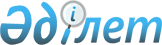 О создании Комиссии по вопросам Международного финансового центра "Астана"
					
			Утративший силу
			
			
		
					Распоряжение Премьер-Министра Республики Казахстан от 17 апреля 2017 года № 45-р. Утратило силу распоряжением Премьер-Министра Республики Казахстан от 22 апреля 2019 года № 68-р.
      Сноска. Утратило силу распоряжением Премьер-Министра РК от 22.04.2019 № 68-р.
      В целях выработки предложений по реализации задач по межотраслевым и межведомственным вопросам обеспечения успешной деятельности Международного финансового центра "Астана":
      1. Создать Комиссию по вопросам Международного финансового центра "Астана" (далее - Комиссия) в составе согласно приложению к настоящему распоряжению.
      2. Утвердить прилагаемое Положение о Комиссии. Состав
Комиссии по вопросам Международного финансового центра "Астана"
      Первый заместитель Премьер-Министра Республики Казахстан, председатель
      Министр финансов Республики Казахстан, заместитель председателя
      директор Департамента Министерства финансов Республики Казахстан, секретарь
      заместитель Министра внутренних дел Республики Казахстан
      первый заместитель Министра иностранных дел Республики Казахстан
      заместитель Министра юстиции Республики Казахстан
      вице-министр информации и коммуникаций Республики Казахстан
      вице-министр образования и науки Республики Казахстан
      вице-министр по инвестициям и развитию Республики Казахстан
      вице-министр национальной экономики Республики Казахстан
      вице-министр труда и социальной защиты населения Республики Казахстан
      заместитель акима города Астаны
      Управляющий Международным финансовым центром "Астана" (по согласованию)
      член правления акционерного общества "Фонд национального благосостояния "Самрук-Казына" (по согласованию)
      заместитель председателя Правления акционерного общества "Национальный управляющий холдинг "Байтерек" (по согласованию)
      генеральный директор - первый заместитель председателя Правления акционерного общества "Национальная компания "Астана ЭКСПО-2017" (по согласованию) Положение о Комиссии по вопросам Международного финансового центра "Астана" 1. Общие положения
      1. Комиссия по вопросам Международного финансового центра "Астана" (далее - Комиссия) является консультативно-совещательным органом при Правительстве Республики Казахстан.
      2. Целью деятельности Комиссии является выработка предложений по реализации задач по межотраслевым и межведомственным вопросам обеспечения успешной деятельности Международного финансового центра "Астана" (далее - Центр) с учетом лучшей мировой практики, в том числе с применением принципов английского права, с льготным налогообложением и независимым финансовым судом.
      3. Комиссия в своей деятельности руководствуется Конституцией Республики Казахстан, Конституционным законом Республики Казахстан от 7 декабря 2015 года "О Международном финансовом центре "Астана", законами Республики Казахстан и иными нормативными правовыми актами Республики Казахстан, актами Центра, а также настоящим Положением.
      4. Рабочим органом Комиссии является Министерство финансов Республики Казахстан.
      5. Заседания Комиссии проводятся по мере необходимости, но не реже двух раз в год. 2. Задача Комиссии
      6. Основной задачей Комиссии является выработка предложений по:
      1) обеспечению эффективного взаимодействия всех заинтересованных государственных органов и организаций по реализации комплекса мероприятий по формированию в Республике Казахстан ведущего международного финансового центра на базе лучшей мировой практики, основанной на принципах английского права, с льготным налогообложением и независимым финансовым судом;
      2) вопросам создания органов Центра;
      3) разработке нормативных правовых актов и иной документации, стимулирующих привлечение иностранных инвестиций в экономику Казахстана и развитие финансовых услуг на базе Центра;
      4) развитию финансовой системы Республики Казахстан и привлечению инвестиций при взаимодействии заинтересованных государственных органов, организаций. 3. Организация и порядок работы Комиссии
      7. Организация и порядок работы Комиссии осуществляются в соответствии с Инструкцией о порядке создания, деятельности и ликвидации консультативно-совещательных органов при Правительстве Республики Казахстан и рабочих групп, утвержденной постановлением Правительства Республики Казахстан от 16 марта 1999 года № 247.
					© 2012. РГП на ПХВ «Институт законодательства и правовой информации Республики Казахстан» Министерства юстиции Республики Казахстан
				
      Премьер-Министр 

Б. Сагинтаев
Приложение
к распоряжению Премьер-Министра
Республики Казахстан
от 17 апреля 2017 года № 45-рУтверждено
распоряжением Премьер-Министра
Республики Казахстан
от 17 апреля 2017 года № 45-р